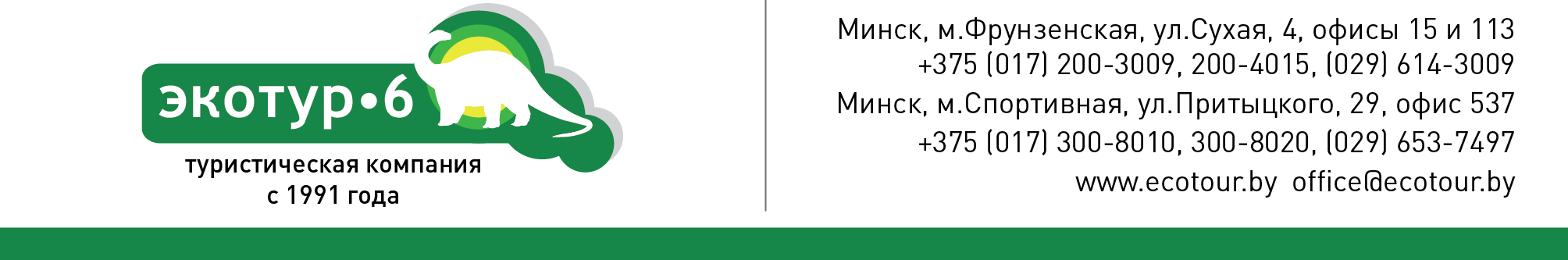 Этнокультурный комплекс «Наносы – Новоселье»Озеро Нарочь – туркомплекс «Наносы»Каждую ПЯТНИЦУ в 9:00, 290 км           Экскурсия в Этнокультурный комплекс «НАНОСЫ НОВОСЕЛЬЕ» (nanosy.by) пройдет по самым живописным местам Беларуси. Комплекс находится на самом берегу озера Нарочь — крупнейшего озера Беларуси и жемчужины всего края. Изумительные пейзажи, богатство флоры и фауны, разнообразие рельефа придают этому району Беларуси исключительную ценность! Посещение комплекса позволит Вам погрузиться в атмосферу минувших столетий — здесь рукотворные памятники архитектуры соседствуют с нерукотворными природными ландшафтами. В этом живописном комплексе у озера воссозданы культура и быт сельской усадебной жизни 19-го века. Более десятка живописных деревянных домов с аутентичными интерьерами и дизайнерскими находками представляют всю прелесть и уют неспешной жизни в общении с природой. Водяная и ветряная мельницы, потрясающее конное шоу, впечатляющий музей самоваров, музей самогонных аппаратов — экскурсия по комплексу оставит сильнейшее впечатление. Запасайтесь хорошим фотоаппаратом! 
Обзорная экскурсия по комплексу включает в себя посещение следующих объектов:Конное спортивно-цирковое шоу (продолжительность 35 мин)Водяная мельница с музеем быта XIX-XX вв. и угощением домашним хлебомМузей самоваров (свыше 500 экземпляров, среди которых есть уникальные экспонаты)Смотровая вышка с экспозицией самогонных аппаратовКоллекция ретро-автомобилей          Творения природы и рук человеческих откроются в этом путешествии, которое вберет в себя поэтичные пейзажи Нарочанских озер, дизайнерские находки умелых мастеров и традиции неспешной сельской жизни! ОБЕД в национальном стиле.Стоимость программы составляет: 80  бел. руб.74 бел.руб.—дети (школьники)до 16 лет.Стоимость программы может меняться, см. www.e6.by /Беларусь/В стоимость входит:Транспортное обслуживание по маршруту (автобус еврокласса)Экскурсионное сопровождение по маршрутуОбед